)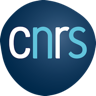 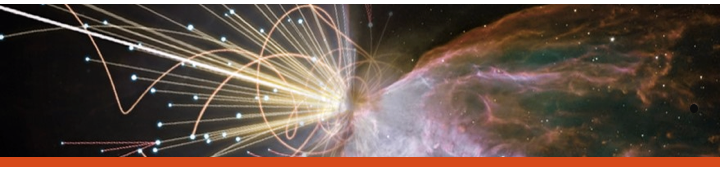 Ordre du jourLieu : LPNHE – Amphithéâtre Charpak10H00 – 12h30Informations générales (Reynald Pain)Point d’étape sur les Prospectives techniques (Rodolphe Clédassou)Bilan du mandat de la section 01 (Raphaël Granier de Cassagnac)Mon laboratoire en 150 s (DU)Déjeuner &Heure de détente dans le jardin des plantes15h00 – 17h00Le projet d’IRL TYL (Isabelle Ripp-Baudot)EOSC : où en sommes-nous ? (Volker Beckmann)Questions diverses